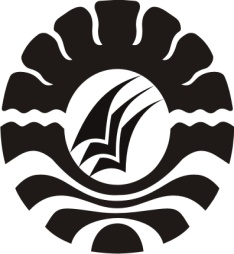 SKRIPSIPENERAPAN STRATEGI AKTIVITAS MENULIS TERBIMBINGUNTUK MENINGKATKAN KETERAMPILAN MENULIS KARANGAN NARASI PADA SISWA KELAS V B SD INPRES BORONG JAMBU III KOTA MAKASSARCITRA PERTIWIPROGRAM STUDI PENDIDIKAN GURU SEKOLAH DASARFAKULTAS ILMU PENDIDIKANUNIVERSITAS NEGERI MAKASSAR2016PENERAPAN STRATEGI AKTIVITAS MENULIS TERBIMBINGUNTUK MENINGKATKAN KETERAMPILAN MENULIS KARANGAN NARASI PADA SISWA KELAS V B SD INPRES BORONG JAMBU III KOTA MAKASSARSKRIPSIDiajukan untuk Memenuhi Sebagian Persyaratan GunaMemperoleh Gelar Sarjana Pendidikan pada Program StudiPendidikan Guru Sekolah Dasar Strata Satu Fakultas Ilmu PendidikanUniversitas Negeri MakassarOLEH:CITRA PERTIWI1247442034PROGRAM STUDI PENDIDIKAN GURU SEKOLAH DASARFAKULTAS ILMU PENDIDIKANUNIVERSITAS NEGERI MAKASSAR2016